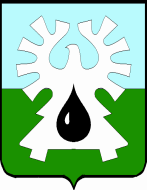 МУНИЦИПАЛЬНОЕ ОБРАЗОВАНИЕ ГОРОД УРАЙХАНТЫ-МАНСИЙСКИЙ АВТОНОМНЫЙ ОКРУГ - ЮГРАДУМА ГОРОДА УРАЙРЕШЕНИЕ      от 10 августа 2017 года                                                      	  	         № 51О внесении изменений в бюджет городского округа город Урай на 2017 год и на плановый период 2018 и 2019 годовРассмотрев представленный главой города Урай проект решения Думы города Урай «О внесении изменений в бюджет городского округа город Урай на 2017 год и на плановый период 2018 и 2019 годов», Дума города Урай решила: Внести в решение Думы города Урай от 22.12.2016 №36 «О бюджете городского округа город Урай на 2017 год и на плановый период 2018 и 2019 годов» (в редакции решений Думы города Урай от 21.02.2017 №4, от 09.06.2017 №37) следующие изменения. В части 1 статьи 1:а) в пункте 1 цифры «2 652 473,4» заменить цифрами «2 699 407,5»; цифры «1 932 403,9» заменить цифрами «1 971 633,0»; после цифр «1.2» дополнить цифрами «,1.3»;б) в пункте 2 цифры «2 917 157,1» заменить цифрами «3 002 334,7»;в) в пункте 3 цифры «264 683,7» заменить цифрами «302 927,2».В части 2 статьи 3 после цифр «5.1» дополнить цифрами «,5.2».3) В статье 4:а) в части 1 в пункте 1 после цифр «6.2» дополнить цифрами «,6.3»;б) в части 1 в пункте 2 после цифр «7.2» дополнить цифрами «,7.3»;в) в части 2 в пункте 1 после цифр «8.2» дополнить цифрами «,8.3»;г) в части 2 в пункте 2  после цифр «9.2» дополнить цифрами «,9.3»;д) в части 3 в пункте 1 после цифр «10.2» дополнить цифрами «,10.3»;е) в части 3 в пункте 2 после цифр «11.2» дополнить цифрами «,11.3»;ж) в части 4 в пункте 1 после цифр «12.2» дополнить цифрами «,12.3»;з) в части 4 в пункте 2  после цифр «13.2» дополнить цифрами «,13.3»;и) в части 5 в пункте 1 после цифр «14.2» дополнить цифрами «,14.3»;к) в части 7 в пункте 1 цифры «1 982 316,2» заменить цифрами «1 886 545,3».4) В статье 6:а) в части 5 после цифр «18.2» дополнить цифрами «,18.3»;б) в части 6 после цифр «19.1» дополнить цифрами «,19.2».          5) Дополнить приложениями 1.3, 5.2, 6.3, 7.3, 8.3, 9.3, 10.3, 11.3, 12.3, 13.3, 14.3, 18.3, 19.2 следующего содержания:Приложение 1.3к решению Думы города Урай от 22.12.2016 №36Изменения доходов бюджета городского округа город Урай на 2017 годтыс.руб.Приложение 5.2к решению Думы города Урайот 22.12.2016 №36 Изменения перечня главных администраторов источников финансирования дефицита бюджета городского округа город Урай Приложение 18.3к решению Думы города Урай                                                                                          от 22.12.2016 №36 Изменения источников внутреннего финансирования дефицита бюджета городского округа город Урай на 2017 год и на плановый период 2018 и 2019 годов 																							тыс.руб.Приложение 19.2						к решению Думы города Урай от 22.12.2016 №36Изменения программы муниципальных внутренних заимствованийгородского округа Урай  на 2017 год и на плановый период 2018 и 2019 годов 											тыс.руб.2. Настоящее решение вступает в силу после опубликования в газете «Знамя».Наименование показателяКод бюджетной классификацииСумма 123НАЛОГОВЫЕ И НЕНАЛОГОВЫЕ ДОХОДЫ000 1 00 00000 00 0000 000+7 705,0НАЛОГИ НА СОВОКУПНЫЙ ДОХОД000 1 05 00000 00 0000 000+7 370,0Налог, взимаемый в связи с применением упрощенной системы налогообложения000 1 05 01000 00 0000 110+7 370,0Налог, взимаемый с налогоплательщиков, выбравших в качестве объекта налогообложения доходы000 1 05 01011 01 0000 110+7 370,0ДОХОДЫ ОТ ИСПОЛЬЗОВАНИЯ ИМУЩЕСТВА, НАХОДЯЩЕГОСЯ В ГОСУДАРСТВЕННОЙ И МУНИЦИПАЛЬНОЙ СОБСТВЕННОСТИ000 1 11 00000 00 0000 000+335,0Доходы в виде прибыли, приходящейся на доли в уставных (складочных) капиталах хозяйственных товариществ и обществ, или дивидендов по акциям, принадлежащим Российской Федерации, субъектам Российской Федерации или муниципальным образованиям 000 1 11 01000 00 0000 120+335,0 - доходы в виде прибыли, приходящейся на доли в уставных (складочных) капиталах хозяйственных товариществ и обществ, или дивидендов по акциям, принадлежащим городским округам000 1 11 01040 04 0000 120+335,0БЕЗВОЗМЕЗДНЫЕ ПОСТУПЛЕНИЯ000 2 00 00000 00 0000 000+39 229,1Безвозмездные поступления от других бюджетов бюджетной системы Российской Федерации000 2 02 00000 00 0000 000+39 229,1ДОТАЦИИ БЮДЖЕТАМ БЮДЖЕТНОЙ СИСТЕМЫ РОССИЙСКОЙ ФЕДЕРАЦИИ000 2 02 10000 00 0000 151+24 479,0Прочие дотации000 2 02 19999 00 0000 151+24 479,0Прочие дотации бюджетам городских округов000 2 02 19999 04 0000 151+24 479,0СУБСИДИИ БЮДЖЕТАМ БЮДЖЕТНОЙ СИСТЕМЫ РОССИЙСКОЙ ФЕДЕРАЦИИ (МЕЖБЮДЖЕТНЫЕ СУБСИДИИ)               000 2 02 20000 00 0000 151+11 227,9Субсидии бюджетам на софинансирование капитальных вложений в объекты государственной (муниципальной) собственности000 2 02 20077 00 0000 151+8 852,5 - субсидии бюджетам городских округов на софинансирование капитальных вложений в объекты муниципальной собственности000 2 02 20077 04 0000 151+8 852,5Субсидия бюджетам на поддержку отрасли культуры000 2 02 25519 00 0000151+0,3 - Субсидия бюджетам  городских округов на поддержку отрасли культуры000 2 02 25519 04 0000151+0,3Субсидии бюджетам на поддержку государственных программ субъектов Российской Федерации и муниципальных программ формирования современной городской среды000 2 02 25555 00 0000 151+431,9 - субсидии бюджетам городских округов на поддержку государственных программ субъектов Российской Федерации и муниципальных программ формирования современной городской среды000 2 02 25555 04 0000 151+431,9Прочие субсидии000 2 02 29999 00 0000 151+1 943,2 - прочие субсидии бюджетам городских округов000 2 02 29999 04 0000 151+1 943,2СУБВЕНЦИИ БЮДЖЕТАМ БЮДЖЕТНОЙ СИСТЕМЫ РОССИЙСКОЙ ФЕДЕРАЦИИ           000 2 02 30000 00 0000 151+3 022,2Субвенции местным бюджетам на выполнение передаваемых полномочий субъектов Российской Федерации000 2 02 30024 00 0000 151+3 015,9 - субвенции бюджетам городских округов на выполнение передаваемых полномочий субъектов Российской Федерации000 2 02 30024 04 0000 151+3 015,9Субвенции бюджетам на осуществление полномочий по составлению (изменению) списков кандидатов в присяжные заседатели федеральных судов общей юрисдикции в Российской  Федерации           000 2 02 35120 00 0000 151+6,3 - субвенции бюджетам городских округов на осуществление полномочий по составлению (изменению) списков кандидатов в присяжные заседатели федеральных судов общей юрисдикции в Российской Федерации000 2 02 35120 04 0000 151+6,3ИНЫЕ МЕЖБЮДЖЕТНЫЕ ТРАНСФЕРТЫ000 2 02 40000 00 0000 151+500,0Прочие межбюджетные трансферты, передаваемые бюджетам000 2 02 49999 00 0000 151+500,0 - прочие межбюджетные трансферты, передаваемые бюджетам городских округов000 2 02 49999 04 0000 151+500,0ИТОГО ДОХОДОВ+46 934,1Код бюджетной классификации Российской ФедерацииКод бюджетной классификации Российской ФедерацииНаименование главного администратора источников финансирования дефицита бюджета города УрайКод главыКод группы, подгруппы, статьи и вида источниковНаименование главного администратора источников финансирования дефицита бюджета города Урай040040администрация города Урай04001 06 01 00 04 0000 630Средства от продажи акций и иных форм участия в капитале, находящихся в собственности городских округовКод бюджетной классификацииНаименование кода группы,    
вида источника финансирования дефицитов бюджетов, кода классификаций операций сектора государственного управления, относящихся к источникам финансирования дефицитов бюджетов Российской ФедерацииСуммаСуммаСуммаКод бюджетной классификацииНаименование кода группы,    
вида источника финансирования дефицитов бюджетов, кода классификаций операций сектора государственного управления, относящихся к источникам финансирования дефицитов бюджетов Российской Федерации2017 год2018 год2019 год12345000 01 05 02 00 00 0000 000Изменение прочих остатков средств бюджетов-4 793,00,00,0000 01 02 00 00 04 0000 710Получение кредитов от кредитных организаций бюджетов городских округов в валюте Российской Федерации-4 793,0-4 793,0- 4 793,0000 01 02 00 00 04 0000 810Погашение бюджетом городского округа  кредитов от кредитных организаций в валюте Российской Федерации0,0+4 793,0+4 793,0000 01 06 01 00 00 0000 000Акции и иные формы участия в капитале, находящиеся в государственной и муниципальной собственности+36 000,00,00,0000 01 06 01 00 04 0000 630Средства от продажи акций и иных форм участия в капитале, находящихся в собственности городских округов+36 000,00,00,0000 01 05 02 00 00 0000 000Изменение прочих остатков средств бюджетов+7 036,50,00,0000 01 05 02 01 04 0000 510 Увеличение прочих остатков денежных средств бюджетов-78 141,1+ 4 793,0+4 793,0000 01 05 02 01 04 0000 610Уменьшение прочих остатков денежных средств бюджетов+85 177,6+ 4 793,0+4 793,0Всего источников внутреннего финансирования дефицита бюджета           +38 243,50,00,0Показатели2017 год2018 год2019 годКредиты  кредитных организаций                                -4 793,00,00,0привлечение-4 793,0-4 793,0-4 793,0погашение0,0-4 793,0-4 793,0Всего-4 793,00,00,0Председатель Думы города Урай                 Председатель Думы города Урай                 Глава города УрайГлава города УрайГ.П. АлександроваА.В. Иванов«11» августа  2017 года«11» августа  2017 года